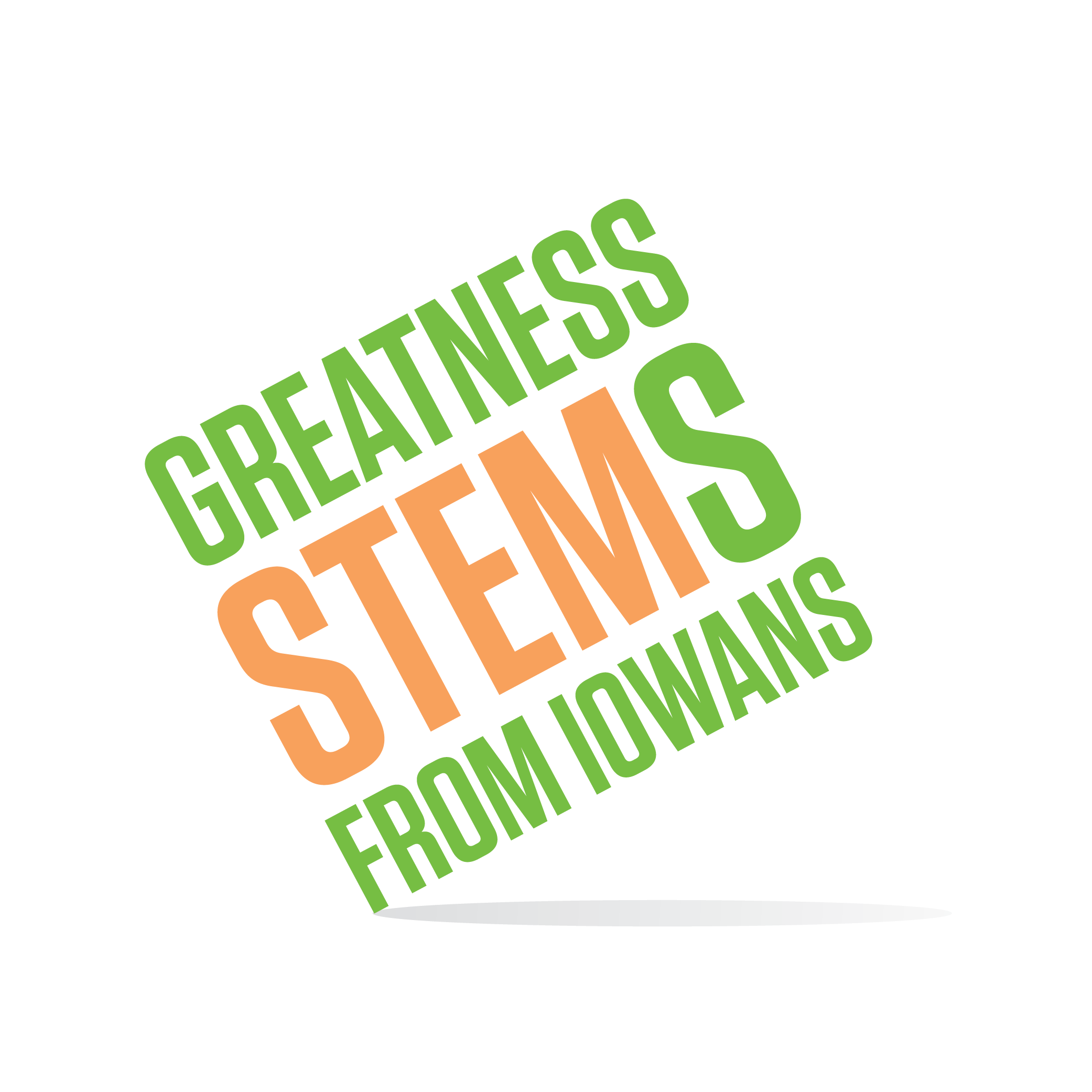 SC Region STEM Advisory Board  January 26, 2016Virtual meeting via Zoom.usTuesday, January 26, 2016Tuesday, January 26, 20169:30amWelcome and roll call9:35-10:15SC STEM Mid-Year ReportQuestions, strengths, areas to strengthenGoals 10:15-10:30STEM Scale-Up 2016-2017 ProgramsMenu OverviewMaterials for promotionTarget audiences?10:30amAdjournmentNext Meetings:Monday, February 22 2-4pm Des Moines, IATuesday, March 22 9:30-11:30am DuPont Pioneer, Johnston, IA